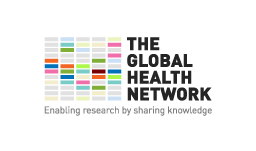 [name of institution or group]Pharmacy accountability formTrial numberSponsorIMP name/formulationBatch/lot number/expiry dateDATEIMPs RECEIVED at pharmacyIMPs RECEIVED at pharmacyIMPs RECEIVED at pharmacyIMPs RECEIVED at pharmacyIMPs RECEIVED at pharmacyIMPs RECEIVED at pharmacyIMPs leaving pharmacyIMPs leaving pharmacyIMPs leaving pharmacyIMPs leaving pharmacyIMPs leaving pharmacyBalance at pharmacyBalance at pharmacyBalance at pharmacySignature of pharmacistDATETransaction:Shipment from supplier Return from wardPacking / labellingSubject numbersSubject numbersNo. of [units]No. of [units]No. of [units]Transaction:Return to supplierSupply to wardFor destructionSubject numbersNo. of [units]No. of [units]No. of [units]Balance at pharmacyBalance at pharmacyBalance at pharmacySignature of pharmacistDATETransaction:Shipment from supplier Return from wardPacking / labellingSubject numbersSubject numbersPackedPackedUnpackedTransaction:Return to supplierSupply to wardFor destructionSubject numbersPackedPackedUnpackedPackedPackedUnpackedSignature of pharmacistDATETransaction:Shipment from supplier Return from wardPacking / labellingSubject numbersSubject numbersUsedUnusedUnpackedTransaction:Return to supplierSupply to wardFor destructionSubject numbersUsedUnusedUnpackedUsedUnusedUnpackedSignature of pharmacistComments:Comments:Comments:Comments:Comments:Comments:Comments:Comments:Comments:Comments:Comments:Comments:Comments:Comments:Comments:Comments:PI signature:PI signature:PI signature:DateDateDate